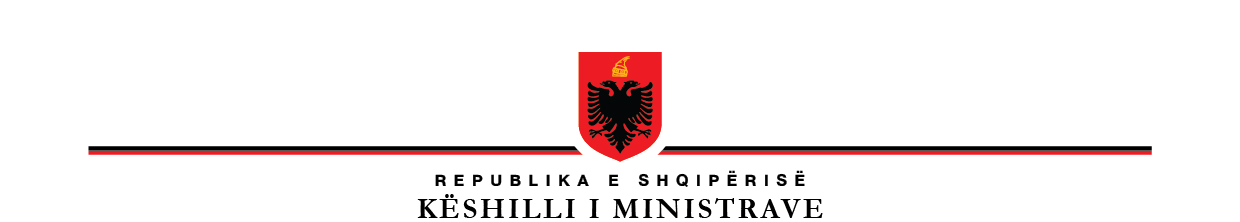 P R O J E K T V E N D I MNr.________, datë__________ PËRMIRATIMIN E DISA SHTESAVE DHE NDRYSHIME NË VENDIMET E KËSHILLIT TË MINISTRAVE PËR TË SIGURUAR THJESHTËZIMIN E PROCEDURAVE DHE LEHTËSIMIN E OFRIMIT TË SHËRBIMEVE PUBLIKE TË OFRUARA NGA SISTEMI MINISTROR I MINISTRISË SË turizmit dhe mjedisitNë mbështetje të nenit 100 të Kushtetutës, të nenit 11 të ligjit nr. 43/2023, “Për qeverisjen e elektronike”, të pikës 11 të nenit 21, pikës 7 të nenit 26 dhe neneve 50 e 51, të ligjit nr. 10463, datë 22.9.2011, “Për menaxhimin e integruar të mbetjeve”, të ndryshuar, me propozimin e ministrit të Mjedisit, Këshilli i Ministrave,VENDOSI:Neni 1ObjektiKy vendim ka për objekt miratimin e shtesave dhe ndryshimeve në vendimet e Këshillit të Ministrave të përcaktuara në këtë vendim, për të siguruar thjeshtëzimin e procedurave dhe lehtësimin e ofrimit të shërbimeve publike nga të ofruara sistemi ministror i Ministrisë së Turizmit dhe Mjedisit, për personat fizikë dhe juridikë në Republikën e Shqipërisë. Neni 2 Në vendimin nr. 641, datë 1.10.2014, të Këshillit të Ministrave, të ndryshuar, bëhen këto shtesa dhe ndryshime:1. Kudo në vendim, bëhen zëvendësimet si vijon:a) togëfjalëshi“ ... përgatit dhe dorëzon ...”, zëvendësohet me“ ... depoziton kërkesën nëpërmjet portalit unik qeveritar e-Albania ...”,b) togëfjalëshi “ 30 ditë kalendarike ... “, zëvendësohet me “...20 ditë pune ...“.2. Shkronja “a”, e pikës 4, ndryshohet si më poshtë:“a)vendimit nr. 402, datë 30.06.2021, të Këshillit të Ministrave, “Për Miratimin e Katalogut Shqiptar të Mbetjeve”, të ndryshuar.”3. Pas pikës 10, shtohet pika 10/1 me përmbajtjen si vijon:“10/1 Ministria ngarkon në portalin unik qeveritar e – Albania, pëlqimin me shkrim nga autoriteti/et kompetent/e i destinacionit dhe/ose i tranzitit.”.4. Pika 24 ndryshohet si më poshtë:a) Të dhënat e ruajtura sipas pikës 23, të vendimit, raportohen në ministri dhe në Agjencinë Kombëtare të Mjedisit, çdo 6 (gjashtë) muaj gjatë afatit të autorizimit, nëpërmjet sistemit elektronik, i cili duhet të jetë i nënshkruar nga personi fizik/juridik. Raportimi i të dhënave të ruajtura sipas afatit të autorizimit, përbën kusht për shqyrtimin e aplikimit pasadhës. Ministria krijon Regjistrin Kombëtar të Eksportit të Mbetjeve për eksportin dhe tranzitin e mbetjeve. Formati i regjistrit dhe mënyra e administrimit të tij miratohen me urdhër të ministrit. Neni 3Në vendimin nr. 371, datë 11.6.2014, të Këshillit të Ministrave, të ndryshuar, bëhen këto ndryshime:Pika 2 ndryshohet si më poshtë:“2. Mbetje të rrezikshme klasifikohen mbetjet e shënuara me shenjën yll “*”, të miratuara me vendimin nr.  402, datë 30.6.2021 të Këshillit të Ministrave “Për miratimin e katalogut të mbetjeve”, të cilit më poshtë i referohemi me emërtimin “Katalogu i mbetjeve”.Në pikën 3, fjalët “...nr. 99, datë 18.2.2005, “Për miratimin e Katalogut Shqiptar të Mbetjeve”.. ndryshohen me fjalët “...nr. 402, datë 30.6.2021 të Këshillit të Ministrave “Për miratimin e katalogut të mbetjeve”. Pikat 9 ndryshohet si më poshtë:“9. Dorëzuesi, për çdo transfertë, i dërgon nga një kopje elektronike Agjencisë Kombëtare të Mjedisit, nëpërmjet portalit unik qeveritar  e-Albania, të dokumenteve të dorëzimit të plotësuar e të nënshkruar nga palët.”Pika 20 ndryshohet si më poshtë: “20. Dokumenti i dorëzimit përmban kodin unik, i cili përbëhet nga dy pjesë. Pjesa e parë e kodit unik miratohet nga Agjencia Kombëtare e Mjedisit, pas paraqitjes së kërkesës në mënyrë elektronike nga dorëzuesi. Agjencia Kombëtare e Mjedisit shqyrton kërkesën dhe verifikon të dhënat e kërkuesit nga ekstrakti i Qendrës Kombëtare të Biznesit (QKB) dhe licencën III.2.B. Në rast se nga verifikimi konstatohen mangësi, njoftohet kërkuesi përmes portalit unik qeveritar “e-Albania” për arsyet e mospranimit të kërkesës.  5. Në pikën 21, togëfjalëshi “...10 (dhjetë) ditëve pune” zëvendësohet me togëfjalëshin “5 (pesë) ditëve pune.”.   6. Pikat 24 ndryshohet si më poshtë:“24. Agjencia Kombëtare e Mjedisit krijon dhe administron një bazë të dhënash për kodet unike. Baza e të dhënave shërben si pjesë e Regjistrit Kombëtar të Transfertave të Mbetjeve Jo të Rrezikshme, që mban Agjencia Kombëtare e Mjedisit. Baza e të dhënave për kodet unike përmban elementet e mëposhtme:a) institucion administrues – Agjencia Kombëtare e Mjedisitb) të dhënat parësore – lloji i mbetjes, kodi i mbetjes sipas Katalogut Shqiptar të Mbetjeve, gjendja/forma fizike e mbetjes (e gaztë/lëngët/ngurtë/pluhur/llum/përzier);c) të dhënat dytësore – numri i regjistrimit - NIPT-i, numri identifikimit të lejes së mjedisit, numri i identifikimit të licencës III.2.B;ç) dhënësit e informacionit – personi fizik/juridik, QKB-ja;d) ndërveprimi – QKB, Agjencia Kombëtare e Mjedisitdh) personat e interesuar – personi fizik/juridik, Agjencia Kombëtare e Mjedisit.”Neni 4Në vendimin nr. 229, datë 23.4.2014, të Këshillit të Ministrave, të ndryshuar, bëhen këto ndryshime: Pika 2 ndryshohet si më poshtë:“2. Mbetje jo të rrezikshme klasifikohen mbetjet që nuk shënohen me shenjën yll “*”, të miratuara me nr.  402, datë 30.6.2021 “Për miratimin e katalogut të mbetjeve”, të cilit më poshtë i referohemi me emërtimin “Katalogu i mbetjeve”.2. Pikat 13, 14 dhe 15 ndryshohen, me këtë përmbajtje:“13. Krijuesi, grumbulluesi dhe pritësi i mbetjeve dërgojnë në mënyrë elektronike, nëpërmjet portalit unik qeveritar e-Albania, pranë Agjencisë Kombëtare të Mjedisit, informacion lidhur me mbetjet jo të rrezikshme të transferuara, të paktën 1 (një) herë në 6 muaj.14. Dokumenti i transferimit përmban kodin unik, i cili përbëhet nga dy pjesë. Pjesa e parë e kodit unik miratohet nga Agjencia Kombëtare e Mjedisit pas paraqitjes së kërkesës, nëpërmjet portalit unik qeveritar e-Albania, nga personi që transferon mbetjet jo të rrezikshme te pritësi. Agjencia Kombëtare e Mjedisit shqyrton kërkesën dhe verifikon të dhënat e kërkuesit nga ekstrakti i Qendrës Kombëtare të Biznesit (QKB) dhe licencën III.2.B. Në rast se nga verifikimi konstatohen mangësi, njoftohet kërkuesi përmes portalit qeveritar e-Albania” për arsyet e mospranimit të kërkesës.”15. Agjencia Kombëtare e Mjedisit miraton pjesën e parë të Kodit Unik brenda 5 ditëve pune nga data e paraqitjes së kërkesës nëpërmjet portalit unik qeveritar e-Albania”.3. Pika 18 ndryshohet si më poshtë:“18. Agjencia Kombëtare e Mjedisit krijon dhe administron një bazë të dhënash për kodet unike. Baza e të dhënave shërben si pjesë e Regjistrit Kombëtar të Transfertave të Mbetjeve Jo të Rrezikshme, që mban Agjencia Kombëtare e Mjedisit. Baza e të dhënave për kodet unike përmban elementet e mëposhtme:a) institucion administrues – Agjencia Kombëtare e Mjedisitb) të dhënat parësore – lloji i mbetjes, kodi i mbetjes sipas Katalogut Shqiptar të Mbetjeve, gjendja/forma fizike e mbetjes (e gaztë/lëngët/ngurtë/pluhur/llum/përzier);c) të dhënat dytësore – numri i regjistrimit - NIPT-i, numri identifikimit të lejes së   mjedisit, numri i identifikimit të licencës III.2.B;ç) dhënësit e informacionit – personi fizik/juridik, QKB-ja;d) ndërveprimi – QKB, Agjencia Kombëtare e Mjedisitdh) personat e interesuar – personi fizik/juridik, Agjencia Kombëtare e Mjedisit.”Neni 5Dispozita KalimtareProcedurat e aplikimit sipas VKM-së nr. 641, datë 1.10.2014, të Këshillit të Ministrave, të ndryshuar, nëpërmjet portalit unik qeveritar e – Albania, hyn në fuqi në momentin e ngritjes së sistemit dhe deri në funksionimin e tij, dorëzimi i aplikimit si dhe tërheqja e autorizimeve, bëhet pranë ministrisë përgjegjëse për mjedisin.    Neni 6   Organet zbatueseNgarkohen Ministria e Turizmit dhe Mjedisit, Agjencia Kombëtare e Mjedisit,  Autoriteti Doganor, Agjencia Kombëtare e Shoqërisë së Informacionit për zbatimin e këtij vendimi.Neni 7Hyrja në fuqiKy vendim hyn në fuqi pas botimit në  “Fletoren zyrtare”.K R Y E M I N I S T R IEDI RAMA